Por favor, rellene la boleta y la entrega a Magdalena Arroyo Fernández, vía correo electrónico a marroyof@uned.ac.cr  Fecha de solicitud:   ________________________Nombre completo:    ________________________________________________Cédula:                       ________________________Carrera que cursa:    ________________________________________________Teléfono(s):               ____________________                ____________________    Correo electrónico:   ________________________________________________Sede Universitaria:   _______________________________________________Cumplo con el requisito de levantamiento de restricción, pues solamente tengo pendientes las siguientes 4 (o menos) asignaturas de bachillerato: ___________________________________________________________________________________________________________________________________________.Tras completar los campos anteriormente indicados, me permito solicitar el levantamiento de restricción de matrícula de la asignatura Métodos de Investigación para Ciencias de la Salud, código 03278.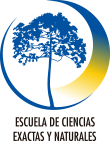 Universidad Estatal a DistanciaEscuela de Ciencias Exactas y NaturalesBoleta de Solicitud de Asignatura Restringida: Métodos de Investigación para Ciencias de la Salud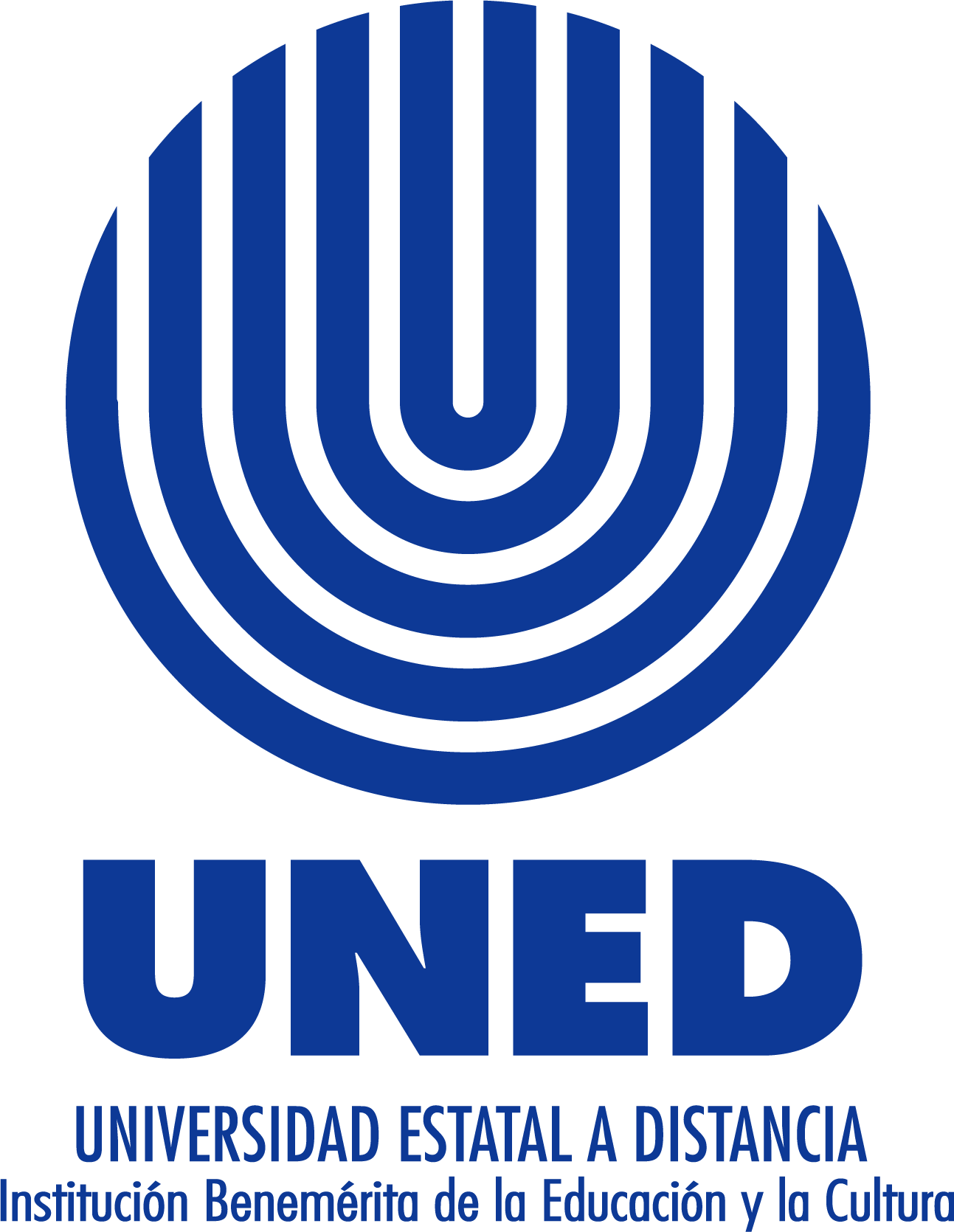 